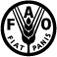 Food and Agriculture Organization of the United NationsVacancy Announcement No Deadline: 1/002, deadline – 1 September 2018Food and Agriculture Organization of the United NationsVacancy Announcement No Deadline: 1/002, deadline – 1 September 2018Food and Agriculture Organization of the United NationsVacancy Announcement No Deadline: 1/002, deadline – 1 September 2018Food and Agriculture Organization of the United NationsVacancy Announcement No Deadline: 1/002, deadline – 1 September 2018Food and Agriculture Organization of the United NationsVacancy Announcement No Deadline: 1/002, deadline – 1 September 2018Food and Agriculture Organization of the United NationsVacancy Announcement No Deadline: 1/002, deadline – 1 September 2018Job Title: National consultant on berries and rural developmentJob Title: National consultant on berries and rural developmentJob Title: National consultant on berries and rural developmentJob Title: National consultant on berries and rural developmentJob Title: National consultant on berries and rural developmentJob Title: National consultant on berries and rural developmentJob Title: National consultant on berries and rural developmentDivision/Department: REUTD/FEMOLDivision/Department: REUTD/FEMOLDivision/Department: REUTD/FEMOLDivision/Department: REUTD/FEMOLDivision/Department: REUTD/FEMOLDivision/Department: REUTD/FEMOLDivision/Department: REUTD/FEMOLProgramme/Project NumberProgramme/Project NumberProgramme/Project Number“Strengthening the capacity of smallholders in berry production”  TCP/MOL/3608;“Support to capacity building on agriculture and rural development policy and implementation of local community development pilot projects” TCP/MOL/3607“Strengthening the capacity of smallholders in berry production”  TCP/MOL/3608;“Support to capacity building on agriculture and rural development policy and implementation of local community development pilot projects” TCP/MOL/3607“Strengthening the capacity of smallholders in berry production”  TCP/MOL/3608;“Support to capacity building on agriculture and rural development policy and implementation of local community development pilot projects” TCP/MOL/3607“Strengthening the capacity of smallholders in berry production”  TCP/MOL/3608;“Support to capacity building on agriculture and rural development policy and implementation of local community development pilot projects” TCP/MOL/3607Location:Chisinau, with field missions as necessaryChisinau, with field missions as necessaryChisinau, with field missions as necessaryChisinau, with field missions as necessaryChisinau, with field missions as necessaryChisinau, with field missions as necessaryExpected Start Date of Assignment: asapExpected Start Date of Assignment: asapExpected Start Date of Assignment: asapExpected Start Date of Assignment: asapDuration: 40 days on a when-actually-employed basis over the course of the project until 31 December 2018Duration: 40 days on a when-actually-employed basis over the course of the project until 31 December 2018General Description of task(s)  objectives to be achievedGeneral Description of task(s)  objectives to be achievedGeneral Description of task(s)  objectives to be achievedGeneral Description of task(s)  objectives to be achievedGeneral Description of task(s)  objectives to be achievedGeneral Description of task(s)  objectives to be achievedGeneral Description of task(s)  objectives to be achievedUnder the overall supervision of the Lead Technical Officers (LTO) of TCP/MOL/3607 and TCP/MOL/3608 in close collaboration with the Assistant FAO Representative in Moldova, the National Consultant will contribute to the implementation of the two projects in the area of support to berry production and rural development.The following concrete tasks will be under the responsibility of the consultant:In close collaboration with FAO-MD support the Ministry of Agriculture, Regional Development and Environment MARDE in the design and implementation of relevant policies in the area of berry production and rural development and supervise the collection of data (TCP/MOL/3607 and TCP/MOL/3608);Provide support to FAO-MD in in the day-to-day management of the two projects activities, as required, with a particular emphasis on: preparation of the planned national workshops; elaboration of relevant analysis; continuous dialogue with CSOs and private sector within the implementation of the mentioned projects (TCP/MOL/3607 and TCP/MOL/3608); Provide assistance to the International Consultant on Plant Protection in the duties of his/her mission and follow up the technical recommendations formulated by international consultants (TCP/MOL/3608);Under the supervision of the LTO support/facilitate the selection of the demonstration plots and contribute to their development in line with projects outputs and planned activities (TCP/MOL/3608);Contribute in achieving the synergies between the two projects in terms of expertise and coordination of the activities (TCP/MOL/3607 and TCP/MOL/3608);Monitor Service Provider activities on creation and development of the Farmer Field Schools. Facilitate the organization and implementation of the training programme, Participate with relevant expertise within the field days organized by the SP(TCP/MOL/3608);Facilitate the procurement of the required equipment and technologies for the development of the demonstration plots/pilot areas (TCP/MOL/3608); Consult other stakeholders on the main priorities and outputs for complementing the existing results and exclude possible overlapping(TCP/MOL/3607 and TCP/MOL/3608);Collaborate with and support the Community Mobilization Specialist, the Rural Development Expert and the Senior International Consultant on Rural Development Policy in the duties of his/her mission and follow-up the technical recommendations formulated by the international consultants (TCP/MOL/3607); Collaborate with and support the Community Mobilization Specialist, the Rural Development Expert and the Senior International Consultant on Rural Development Policy in the selection of the three pilot areas and participate in the selection process, if needed (TCP/MOL/3607); Assist in the organization of the relevant community workshops and trainings, capacity building activities, as well as the relevant national level workshops (on community development, on the formulation of a Community Development Plan (CDP), on formulation and implementation of small-scale rural development projects) (TCP/MOL/3607); Perform other relevant duties, as required (TCP/MOL/3607 and TCP/MOL/3608).Under the overall supervision of the Lead Technical Officers (LTO) of TCP/MOL/3607 and TCP/MOL/3608 in close collaboration with the Assistant FAO Representative in Moldova, the National Consultant will contribute to the implementation of the two projects in the area of support to berry production and rural development.The following concrete tasks will be under the responsibility of the consultant:In close collaboration with FAO-MD support the Ministry of Agriculture, Regional Development and Environment MARDE in the design and implementation of relevant policies in the area of berry production and rural development and supervise the collection of data (TCP/MOL/3607 and TCP/MOL/3608);Provide support to FAO-MD in in the day-to-day management of the two projects activities, as required, with a particular emphasis on: preparation of the planned national workshops; elaboration of relevant analysis; continuous dialogue with CSOs and private sector within the implementation of the mentioned projects (TCP/MOL/3607 and TCP/MOL/3608); Provide assistance to the International Consultant on Plant Protection in the duties of his/her mission and follow up the technical recommendations formulated by international consultants (TCP/MOL/3608);Under the supervision of the LTO support/facilitate the selection of the demonstration plots and contribute to their development in line with projects outputs and planned activities (TCP/MOL/3608);Contribute in achieving the synergies between the two projects in terms of expertise and coordination of the activities (TCP/MOL/3607 and TCP/MOL/3608);Monitor Service Provider activities on creation and development of the Farmer Field Schools. Facilitate the organization and implementation of the training programme, Participate with relevant expertise within the field days organized by the SP(TCP/MOL/3608);Facilitate the procurement of the required equipment and technologies for the development of the demonstration plots/pilot areas (TCP/MOL/3608); Consult other stakeholders on the main priorities and outputs for complementing the existing results and exclude possible overlapping(TCP/MOL/3607 and TCP/MOL/3608);Collaborate with and support the Community Mobilization Specialist, the Rural Development Expert and the Senior International Consultant on Rural Development Policy in the duties of his/her mission and follow-up the technical recommendations formulated by the international consultants (TCP/MOL/3607); Collaborate with and support the Community Mobilization Specialist, the Rural Development Expert and the Senior International Consultant on Rural Development Policy in the selection of the three pilot areas and participate in the selection process, if needed (TCP/MOL/3607); Assist in the organization of the relevant community workshops and trainings, capacity building activities, as well as the relevant national level workshops (on community development, on the formulation of a Community Development Plan (CDP), on formulation and implementation of small-scale rural development projects) (TCP/MOL/3607); Perform other relevant duties, as required (TCP/MOL/3607 and TCP/MOL/3608).Under the overall supervision of the Lead Technical Officers (LTO) of TCP/MOL/3607 and TCP/MOL/3608 in close collaboration with the Assistant FAO Representative in Moldova, the National Consultant will contribute to the implementation of the two projects in the area of support to berry production and rural development.The following concrete tasks will be under the responsibility of the consultant:In close collaboration with FAO-MD support the Ministry of Agriculture, Regional Development and Environment MARDE in the design and implementation of relevant policies in the area of berry production and rural development and supervise the collection of data (TCP/MOL/3607 and TCP/MOL/3608);Provide support to FAO-MD in in the day-to-day management of the two projects activities, as required, with a particular emphasis on: preparation of the planned national workshops; elaboration of relevant analysis; continuous dialogue with CSOs and private sector within the implementation of the mentioned projects (TCP/MOL/3607 and TCP/MOL/3608); Provide assistance to the International Consultant on Plant Protection in the duties of his/her mission and follow up the technical recommendations formulated by international consultants (TCP/MOL/3608);Under the supervision of the LTO support/facilitate the selection of the demonstration plots and contribute to their development in line with projects outputs and planned activities (TCP/MOL/3608);Contribute in achieving the synergies between the two projects in terms of expertise and coordination of the activities (TCP/MOL/3607 and TCP/MOL/3608);Monitor Service Provider activities on creation and development of the Farmer Field Schools. Facilitate the organization and implementation of the training programme, Participate with relevant expertise within the field days organized by the SP(TCP/MOL/3608);Facilitate the procurement of the required equipment and technologies for the development of the demonstration plots/pilot areas (TCP/MOL/3608); Consult other stakeholders on the main priorities and outputs for complementing the existing results and exclude possible overlapping(TCP/MOL/3607 and TCP/MOL/3608);Collaborate with and support the Community Mobilization Specialist, the Rural Development Expert and the Senior International Consultant on Rural Development Policy in the duties of his/her mission and follow-up the technical recommendations formulated by the international consultants (TCP/MOL/3607); Collaborate with and support the Community Mobilization Specialist, the Rural Development Expert and the Senior International Consultant on Rural Development Policy in the selection of the three pilot areas and participate in the selection process, if needed (TCP/MOL/3607); Assist in the organization of the relevant community workshops and trainings, capacity building activities, as well as the relevant national level workshops (on community development, on the formulation of a Community Development Plan (CDP), on formulation and implementation of small-scale rural development projects) (TCP/MOL/3607); Perform other relevant duties, as required (TCP/MOL/3607 and TCP/MOL/3608).Under the overall supervision of the Lead Technical Officers (LTO) of TCP/MOL/3607 and TCP/MOL/3608 in close collaboration with the Assistant FAO Representative in Moldova, the National Consultant will contribute to the implementation of the two projects in the area of support to berry production and rural development.The following concrete tasks will be under the responsibility of the consultant:In close collaboration with FAO-MD support the Ministry of Agriculture, Regional Development and Environment MARDE in the design and implementation of relevant policies in the area of berry production and rural development and supervise the collection of data (TCP/MOL/3607 and TCP/MOL/3608);Provide support to FAO-MD in in the day-to-day management of the two projects activities, as required, with a particular emphasis on: preparation of the planned national workshops; elaboration of relevant analysis; continuous dialogue with CSOs and private sector within the implementation of the mentioned projects (TCP/MOL/3607 and TCP/MOL/3608); Provide assistance to the International Consultant on Plant Protection in the duties of his/her mission and follow up the technical recommendations formulated by international consultants (TCP/MOL/3608);Under the supervision of the LTO support/facilitate the selection of the demonstration plots and contribute to their development in line with projects outputs and planned activities (TCP/MOL/3608);Contribute in achieving the synergies between the two projects in terms of expertise and coordination of the activities (TCP/MOL/3607 and TCP/MOL/3608);Monitor Service Provider activities on creation and development of the Farmer Field Schools. Facilitate the organization and implementation of the training programme, Participate with relevant expertise within the field days organized by the SP(TCP/MOL/3608);Facilitate the procurement of the required equipment and technologies for the development of the demonstration plots/pilot areas (TCP/MOL/3608); Consult other stakeholders on the main priorities and outputs for complementing the existing results and exclude possible overlapping(TCP/MOL/3607 and TCP/MOL/3608);Collaborate with and support the Community Mobilization Specialist, the Rural Development Expert and the Senior International Consultant on Rural Development Policy in the duties of his/her mission and follow-up the technical recommendations formulated by the international consultants (TCP/MOL/3607); Collaborate with and support the Community Mobilization Specialist, the Rural Development Expert and the Senior International Consultant on Rural Development Policy in the selection of the three pilot areas and participate in the selection process, if needed (TCP/MOL/3607); Assist in the organization of the relevant community workshops and trainings, capacity building activities, as well as the relevant national level workshops (on community development, on the formulation of a Community Development Plan (CDP), on formulation and implementation of small-scale rural development projects) (TCP/MOL/3607); Perform other relevant duties, as required (TCP/MOL/3607 and TCP/MOL/3608).Under the overall supervision of the Lead Technical Officers (LTO) of TCP/MOL/3607 and TCP/MOL/3608 in close collaboration with the Assistant FAO Representative in Moldova, the National Consultant will contribute to the implementation of the two projects in the area of support to berry production and rural development.The following concrete tasks will be under the responsibility of the consultant:In close collaboration with FAO-MD support the Ministry of Agriculture, Regional Development and Environment MARDE in the design and implementation of relevant policies in the area of berry production and rural development and supervise the collection of data (TCP/MOL/3607 and TCP/MOL/3608);Provide support to FAO-MD in in the day-to-day management of the two projects activities, as required, with a particular emphasis on: preparation of the planned national workshops; elaboration of relevant analysis; continuous dialogue with CSOs and private sector within the implementation of the mentioned projects (TCP/MOL/3607 and TCP/MOL/3608); Provide assistance to the International Consultant on Plant Protection in the duties of his/her mission and follow up the technical recommendations formulated by international consultants (TCP/MOL/3608);Under the supervision of the LTO support/facilitate the selection of the demonstration plots and contribute to their development in line with projects outputs and planned activities (TCP/MOL/3608);Contribute in achieving the synergies between the two projects in terms of expertise and coordination of the activities (TCP/MOL/3607 and TCP/MOL/3608);Monitor Service Provider activities on creation and development of the Farmer Field Schools. Facilitate the organization and implementation of the training programme, Participate with relevant expertise within the field days organized by the SP(TCP/MOL/3608);Facilitate the procurement of the required equipment and technologies for the development of the demonstration plots/pilot areas (TCP/MOL/3608); Consult other stakeholders on the main priorities and outputs for complementing the existing results and exclude possible overlapping(TCP/MOL/3607 and TCP/MOL/3608);Collaborate with and support the Community Mobilization Specialist, the Rural Development Expert and the Senior International Consultant on Rural Development Policy in the duties of his/her mission and follow-up the technical recommendations formulated by the international consultants (TCP/MOL/3607); Collaborate with and support the Community Mobilization Specialist, the Rural Development Expert and the Senior International Consultant on Rural Development Policy in the selection of the three pilot areas and participate in the selection process, if needed (TCP/MOL/3607); Assist in the organization of the relevant community workshops and trainings, capacity building activities, as well as the relevant national level workshops (on community development, on the formulation of a Community Development Plan (CDP), on formulation and implementation of small-scale rural development projects) (TCP/MOL/3607); Perform other relevant duties, as required (TCP/MOL/3607 and TCP/MOL/3608).Under the overall supervision of the Lead Technical Officers (LTO) of TCP/MOL/3607 and TCP/MOL/3608 in close collaboration with the Assistant FAO Representative in Moldova, the National Consultant will contribute to the implementation of the two projects in the area of support to berry production and rural development.The following concrete tasks will be under the responsibility of the consultant:In close collaboration with FAO-MD support the Ministry of Agriculture, Regional Development and Environment MARDE in the design and implementation of relevant policies in the area of berry production and rural development and supervise the collection of data (TCP/MOL/3607 and TCP/MOL/3608);Provide support to FAO-MD in in the day-to-day management of the two projects activities, as required, with a particular emphasis on: preparation of the planned national workshops; elaboration of relevant analysis; continuous dialogue with CSOs and private sector within the implementation of the mentioned projects (TCP/MOL/3607 and TCP/MOL/3608); Provide assistance to the International Consultant on Plant Protection in the duties of his/her mission and follow up the technical recommendations formulated by international consultants (TCP/MOL/3608);Under the supervision of the LTO support/facilitate the selection of the demonstration plots and contribute to their development in line with projects outputs and planned activities (TCP/MOL/3608);Contribute in achieving the synergies between the two projects in terms of expertise and coordination of the activities (TCP/MOL/3607 and TCP/MOL/3608);Monitor Service Provider activities on creation and development of the Farmer Field Schools. Facilitate the organization and implementation of the training programme, Participate with relevant expertise within the field days organized by the SP(TCP/MOL/3608);Facilitate the procurement of the required equipment and technologies for the development of the demonstration plots/pilot areas (TCP/MOL/3608); Consult other stakeholders on the main priorities and outputs for complementing the existing results and exclude possible overlapping(TCP/MOL/3607 and TCP/MOL/3608);Collaborate with and support the Community Mobilization Specialist, the Rural Development Expert and the Senior International Consultant on Rural Development Policy in the duties of his/her mission and follow-up the technical recommendations formulated by the international consultants (TCP/MOL/3607); Collaborate with and support the Community Mobilization Specialist, the Rural Development Expert and the Senior International Consultant on Rural Development Policy in the selection of the three pilot areas and participate in the selection process, if needed (TCP/MOL/3607); Assist in the organization of the relevant community workshops and trainings, capacity building activities, as well as the relevant national level workshops (on community development, on the formulation of a Community Development Plan (CDP), on formulation and implementation of small-scale rural development projects) (TCP/MOL/3607); Perform other relevant duties, as required (TCP/MOL/3607 and TCP/MOL/3608).Under the overall supervision of the Lead Technical Officers (LTO) of TCP/MOL/3607 and TCP/MOL/3608 in close collaboration with the Assistant FAO Representative in Moldova, the National Consultant will contribute to the implementation of the two projects in the area of support to berry production and rural development.The following concrete tasks will be under the responsibility of the consultant:In close collaboration with FAO-MD support the Ministry of Agriculture, Regional Development and Environment MARDE in the design and implementation of relevant policies in the area of berry production and rural development and supervise the collection of data (TCP/MOL/3607 and TCP/MOL/3608);Provide support to FAO-MD in in the day-to-day management of the two projects activities, as required, with a particular emphasis on: preparation of the planned national workshops; elaboration of relevant analysis; continuous dialogue with CSOs and private sector within the implementation of the mentioned projects (TCP/MOL/3607 and TCP/MOL/3608); Provide assistance to the International Consultant on Plant Protection in the duties of his/her mission and follow up the technical recommendations formulated by international consultants (TCP/MOL/3608);Under the supervision of the LTO support/facilitate the selection of the demonstration plots and contribute to their development in line with projects outputs and planned activities (TCP/MOL/3608);Contribute in achieving the synergies between the two projects in terms of expertise and coordination of the activities (TCP/MOL/3607 and TCP/MOL/3608);Monitor Service Provider activities on creation and development of the Farmer Field Schools. Facilitate the organization and implementation of the training programme, Participate with relevant expertise within the field days organized by the SP(TCP/MOL/3608);Facilitate the procurement of the required equipment and technologies for the development of the demonstration plots/pilot areas (TCP/MOL/3608); Consult other stakeholders on the main priorities and outputs for complementing the existing results and exclude possible overlapping(TCP/MOL/3607 and TCP/MOL/3608);Collaborate with and support the Community Mobilization Specialist, the Rural Development Expert and the Senior International Consultant on Rural Development Policy in the duties of his/her mission and follow-up the technical recommendations formulated by the international consultants (TCP/MOL/3607); Collaborate with and support the Community Mobilization Specialist, the Rural Development Expert and the Senior International Consultant on Rural Development Policy in the selection of the three pilot areas and participate in the selection process, if needed (TCP/MOL/3607); Assist in the organization of the relevant community workshops and trainings, capacity building activities, as well as the relevant national level workshops (on community development, on the formulation of a Community Development Plan (CDP), on formulation and implementation of small-scale rural development projects) (TCP/MOL/3607); Perform other relevant duties, as required (TCP/MOL/3607 and TCP/MOL/3608).MINIMUM REQUIREMENTS MINIMUM REQUIREMENTS MINIMUM REQUIREMENTS MINIMUM REQUIREMENTS MINIMUM REQUIREMENTS MINIMUM REQUIREMENTS MINIMUM REQUIREMENTS Candidates should meet the following:M.Sc. in agriculture, economy or relevant other area;5-8 years of experience in managing berries and/or rural development projects funded by international partners;Relevant experience within FAO represents an advantage;Fluency in Romanian, Russian and English.Candidates should meet the following:M.Sc. in agriculture, economy or relevant other area;5-8 years of experience in managing berries and/or rural development projects funded by international partners;Relevant experience within FAO represents an advantage;Fluency in Romanian, Russian and English.Candidates should meet the following:M.Sc. in agriculture, economy or relevant other area;5-8 years of experience in managing berries and/or rural development projects funded by international partners;Relevant experience within FAO represents an advantage;Fluency in Romanian, Russian and English.Candidates should meet the following:M.Sc. in agriculture, economy or relevant other area;5-8 years of experience in managing berries and/or rural development projects funded by international partners;Relevant experience within FAO represents an advantage;Fluency in Romanian, Russian and English.Candidates should meet the following:M.Sc. in agriculture, economy or relevant other area;5-8 years of experience in managing berries and/or rural development projects funded by international partners;Relevant experience within FAO represents an advantage;Fluency in Romanian, Russian and English.Candidates should meet the following:M.Sc. in agriculture, economy or relevant other area;5-8 years of experience in managing berries and/or rural development projects funded by international partners;Relevant experience within FAO represents an advantage;Fluency in Romanian, Russian and English.SELECTION CRITERIASELECTION CRITERIASELECTION CRITERIASELECTION CRITERIASELECTION CRITERIASELECTION CRITERIASELECTION CRITERIACandidates will be assessed against the following:Extent to which above minimum requirements are met.Ability to plan and organize work and participate in a multi-disciplinary team.Candidates will be assessed against the following:Extent to which above minimum requirements are met.Ability to plan and organize work and participate in a multi-disciplinary team.Candidates will be assessed against the following:Extent to which above minimum requirements are met.Ability to plan and organize work and participate in a multi-disciplinary team.Candidates will be assessed against the following:Extent to which above minimum requirements are met.Ability to plan and organize work and participate in a multi-disciplinary team.Candidates will be assessed against the following:Extent to which above minimum requirements are met.Ability to plan and organize work and participate in a multi-disciplinary team.Candidates will be assessed against the following:Extent to which above minimum requirements are met.Ability to plan and organize work and participate in a multi-disciplinary team.FOR THIS CONSULTANCY POSITION, PLEASE SUBMIT YOUR APPLICATION by email with VA 01/002 in the subject-line to FAO-MD@fao.orgFor this position, a duly completed Personal Profile Form (PPF) generated from FAO’s iRecruitment portal is to be submitted by email together with a cover letter.Please note that attached resumes or CV’s in place of the PPF will not be accepted. In order to prepare a Personal Profile Form, you must first register on the FAO iRecruitment site (click on the following link to register: http://www.fao.org/employment/irecruitment-access/en/). Important notes: As you fill in your information online you should make sure to click Save after each section before logging out. Also be aware that the session times out after 20 minutes of inactivity.For details, please visit: http://www.fao.org/fileadmin/user_upload/Employment/docs/creating_your_application_irec.pdf    AND http://www.fao.org/fileadmin/user_upload/Employment/iRec/iRC_UG08_ExternalApplicant_UserGuide.pdf DEADLINE FOR APPLICATION: 1 September 2018 COBOnly shortlisted candidates will be notified.FOR THIS CONSULTANCY POSITION, PLEASE SUBMIT YOUR APPLICATION by email with VA 01/002 in the subject-line to FAO-MD@fao.orgFor this position, a duly completed Personal Profile Form (PPF) generated from FAO’s iRecruitment portal is to be submitted by email together with a cover letter.Please note that attached resumes or CV’s in place of the PPF will not be accepted. In order to prepare a Personal Profile Form, you must first register on the FAO iRecruitment site (click on the following link to register: http://www.fao.org/employment/irecruitment-access/en/). Important notes: As you fill in your information online you should make sure to click Save after each section before logging out. Also be aware that the session times out after 20 minutes of inactivity.For details, please visit: http://www.fao.org/fileadmin/user_upload/Employment/docs/creating_your_application_irec.pdf    AND http://www.fao.org/fileadmin/user_upload/Employment/iRec/iRC_UG08_ExternalApplicant_UserGuide.pdf DEADLINE FOR APPLICATION: 1 September 2018 COBOnly shortlisted candidates will be notified.FOR THIS CONSULTANCY POSITION, PLEASE SUBMIT YOUR APPLICATION by email with VA 01/002 in the subject-line to FAO-MD@fao.orgFor this position, a duly completed Personal Profile Form (PPF) generated from FAO’s iRecruitment portal is to be submitted by email together with a cover letter.Please note that attached resumes or CV’s in place of the PPF will not be accepted. In order to prepare a Personal Profile Form, you must first register on the FAO iRecruitment site (click on the following link to register: http://www.fao.org/employment/irecruitment-access/en/). Important notes: As you fill in your information online you should make sure to click Save after each section before logging out. Also be aware that the session times out after 20 minutes of inactivity.For details, please visit: http://www.fao.org/fileadmin/user_upload/Employment/docs/creating_your_application_irec.pdf    AND http://www.fao.org/fileadmin/user_upload/Employment/iRec/iRC_UG08_ExternalApplicant_UserGuide.pdf DEADLINE FOR APPLICATION: 1 September 2018 COBOnly shortlisted candidates will be notified.FOR THIS CONSULTANCY POSITION, PLEASE SUBMIT YOUR APPLICATION by email with VA 01/002 in the subject-line to FAO-MD@fao.orgFor this position, a duly completed Personal Profile Form (PPF) generated from FAO’s iRecruitment portal is to be submitted by email together with a cover letter.Please note that attached resumes or CV’s in place of the PPF will not be accepted. In order to prepare a Personal Profile Form, you must first register on the FAO iRecruitment site (click on the following link to register: http://www.fao.org/employment/irecruitment-access/en/). Important notes: As you fill in your information online you should make sure to click Save after each section before logging out. Also be aware that the session times out after 20 minutes of inactivity.For details, please visit: http://www.fao.org/fileadmin/user_upload/Employment/docs/creating_your_application_irec.pdf    AND http://www.fao.org/fileadmin/user_upload/Employment/iRec/iRC_UG08_ExternalApplicant_UserGuide.pdf DEADLINE FOR APPLICATION: 1 September 2018 COBOnly shortlisted candidates will be notified.FOR THIS CONSULTANCY POSITION, PLEASE SUBMIT YOUR APPLICATION by email with VA 01/002 in the subject-line to FAO-MD@fao.orgFor this position, a duly completed Personal Profile Form (PPF) generated from FAO’s iRecruitment portal is to be submitted by email together with a cover letter.Please note that attached resumes or CV’s in place of the PPF will not be accepted. In order to prepare a Personal Profile Form, you must first register on the FAO iRecruitment site (click on the following link to register: http://www.fao.org/employment/irecruitment-access/en/). Important notes: As you fill in your information online you should make sure to click Save after each section before logging out. Also be aware that the session times out after 20 minutes of inactivity.For details, please visit: http://www.fao.org/fileadmin/user_upload/Employment/docs/creating_your_application_irec.pdf    AND http://www.fao.org/fileadmin/user_upload/Employment/iRec/iRC_UG08_ExternalApplicant_UserGuide.pdf DEADLINE FOR APPLICATION: 1 September 2018 COBOnly shortlisted candidates will be notified.FOR THIS CONSULTANCY POSITION, PLEASE SUBMIT YOUR APPLICATION by email with VA 01/002 in the subject-line to FAO-MD@fao.orgFor this position, a duly completed Personal Profile Form (PPF) generated from FAO’s iRecruitment portal is to be submitted by email together with a cover letter.Please note that attached resumes or CV’s in place of the PPF will not be accepted. In order to prepare a Personal Profile Form, you must first register on the FAO iRecruitment site (click on the following link to register: http://www.fao.org/employment/irecruitment-access/en/). Important notes: As you fill in your information online you should make sure to click Save after each section before logging out. Also be aware that the session times out after 20 minutes of inactivity.For details, please visit: http://www.fao.org/fileadmin/user_upload/Employment/docs/creating_your_application_irec.pdf    AND http://www.fao.org/fileadmin/user_upload/Employment/iRec/iRC_UG08_ExternalApplicant_UserGuide.pdf DEADLINE FOR APPLICATION: 1 September 2018 COBOnly shortlisted candidates will be notified.FOR THIS CONSULTANCY POSITION, PLEASE SUBMIT YOUR APPLICATION by email with VA 01/002 in the subject-line to FAO-MD@fao.orgFor this position, a duly completed Personal Profile Form (PPF) generated from FAO’s iRecruitment portal is to be submitted by email together with a cover letter.Please note that attached resumes or CV’s in place of the PPF will not be accepted. In order to prepare a Personal Profile Form, you must first register on the FAO iRecruitment site (click on the following link to register: http://www.fao.org/employment/irecruitment-access/en/). Important notes: As you fill in your information online you should make sure to click Save after each section before logging out. Also be aware that the session times out after 20 minutes of inactivity.For details, please visit: http://www.fao.org/fileadmin/user_upload/Employment/docs/creating_your_application_irec.pdf    AND http://www.fao.org/fileadmin/user_upload/Employment/iRec/iRC_UG08_ExternalApplicant_UserGuide.pdf DEADLINE FOR APPLICATION: 1 September 2018 COBOnly shortlisted candidates will be notified.